Шилова Е.А. Профессионально-личностная готовность будущего логопеда к деятельности в условиях информатизации образования// Логопедия: современный облик и контуры будущего : материалы II Всероссийской научно-практической конференции с международным участием, г. Москва, 1–2 ноября 2021 г. / отв. ред. А. А. Алмазова [Электронное издание сетевого распространения]. – Москва : МПГУ, 2021. – С. 400-406 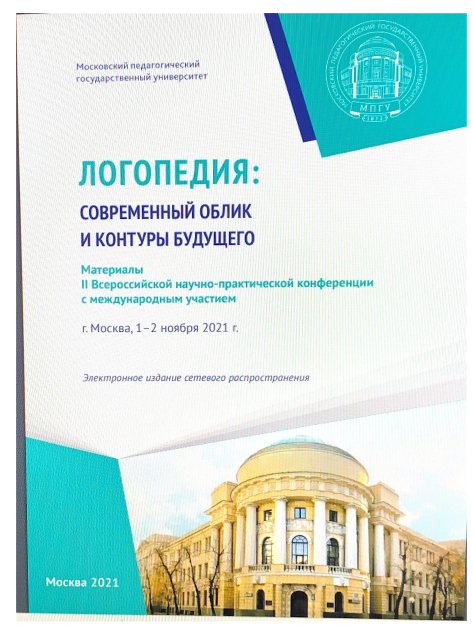 Аннотация: большое значение в условиях информатизации образовании играет способность    будущего учителя-логопеда    быстро адаптироваться  в вариативных условиях образования детей с нарушениями речи.  Данная способность определяется  сформированными профессионально-личностными качествами  универсального свойства. В статье анализируются  результаты исследования уровня сформированности профессионально-личностных качеств  универсального свойства студентов-логопедов. Результаты исследования позволяют конкретизировать содержание проектируемых  педагогических условий  профессиональной подготовки     учителя-логопеда.Ключевые слова:  студент,  учитель-логопед, профессионально-личностная  готовность, качества универсального свойства,   информатизация образования.